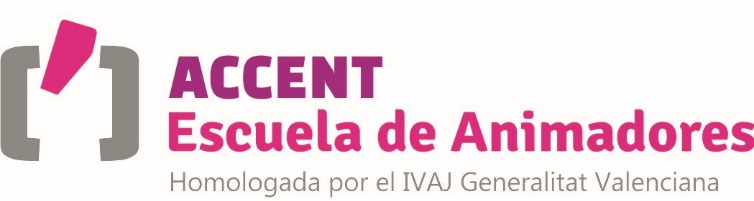 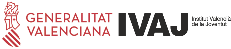 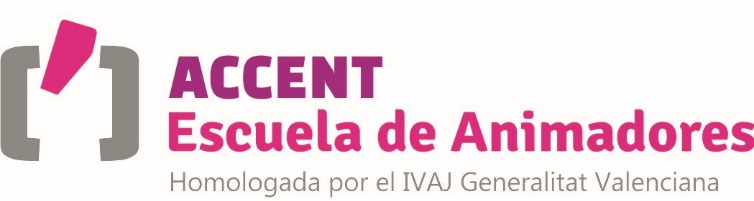 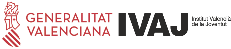 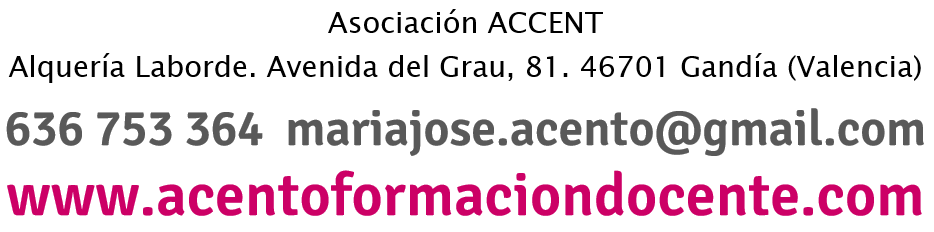    * PROTECCIÓN DE DATOS DE CARÁCTER PERSONALEl/la arriba firmante autoriza a que sus datos personales incluidos en este formulario de recogida de datos (o en la documentación que, en su caso, la acompañe sean tratados por la Asociación ACCENT, con domicilio en Alquería Laborde. Avenida del Grau, 81. 46701 Gandia (Valencia) y CIF G96339841, con la finalidad de realizar los procesos administrativos y mantener la comunicación entre alumno/a y centro formativo, necesarios para la realización y titulación de este curso.Puede ejercitar sus derechos de acceso, rectificación, cancelación y oposición. También dispone del derecho de limitación del tratamiento relativo a su persona y del derecho de eliminación y de transferencia de datos personales transmitidos al responsable del tratamiento.Podrá ejercitar estos derechos ante la Asociación ACCENT en la dirección anteriormente indicada, mediante una solicitud escrita acompañada de una copia del DNI.Todo lo anterior se le informa en cumplimiento de la normativa del Reglamento Europeo de Protección de Datos (RGPD) y de la Ley Orgánica de Protección de Datos de Carácter Personal y Garantía de los Derechos Digitales (LOPDGDD).Autoriza la cesión de los datos aquí recogidos al Institut Valencià de la Joventut (IVAJ) Generalitat Valenciana, organismo dependiente de la Conselleria d’Igualtat i Polítiques Inclusive, con el fin de realizar los trámites administrativos necesarios para la formalización del correspondiente expediente y la posterior emisión de la titulación homologada correspondiente. No autoriza la cesión de los datos a ninguna otra entidad.Autoriza el uso de sus datos con la finalidad de publicar documentos escritos o trabajos audiovisuales entregados por su parte a la entidad ACCENT Escuela de Animadores cómo tareas formativas. Haga clic aquí, y escriba ‘NO AUTORIZO’, si es el caso.Autoriza a la entidad ACCENT Escuela de Animadores a recoger material audiovisual apareciendo su imagen en fotografías y videos que se realicen durante la actividad. La utilización de este material será sólo y exclusivamente en el ámbito docente y de difusión de las actividades formativas realizadas por esta entidad. Haga clic aquí, y escriba ‘NO AUTORIZO’, si es el caso.INFORMACIÓN BÁSICA SOBRE PROTECCIÓN DE DATOSResponsable – Asociación ACCENTFinalidad – Realizar los procesos administrativos y la comunicación entre alumno/a y centro formativo, necesarios para la realización y certificación de este curso.Legitimación - La correcta ejecución del contrato. El interés legítimo del titular. El consentimiento del usuario o cliente en el tratamiento de sus datos personales.Derechos – Acceder, rectificar y suprimir datos, así como otros derechos, como se explica en la Política de privacidad.FICHA de INSCRIPCIÓNCurso de Formación BásicaMONITOR o MONITORA de Actividadesde Tiempo Libre Educativo infantil y juvenil Calaix Jove LA SAFOR Semipresencial4 de julio de 2020Conforme a DECRETO 86/2015, de 5 de junio, del Consell,por el que se desarrolla reglamentariamente la Ley 18/2010, de 30 de diciembre, de la Generalitat de Juventud de la Comunitat Valenciana. [2015/5396]Formación semipresencial de carácter extraordinarioRequisitos de accesoLos/las interesados/as deberán cumplir y documentar el siguiente requisito:El/la participante tendrá que tener, como mínimo, 16 años cumplidos antes del inicio del curso y 18 años antes de la finalización del mismo, de forma que, para recibir el Diploma de ‘Monitor o Monitora de Actividades de Tiempo Libre Educativo Infantil y Juvenil, el/la alumno/a, deberá tener la mayoría de edad.Documentación que adjuntar a esta ficha: Copia DNI; Resguardo del PagoCalendarioInicio 4 de julio de 2020.310 horas: 120 no presenciales (a tu ritmo, fechas de entrega libres hasta el 25 de septiembre) + 30 horas presenciales (cuando autoridad sanitaria aconseje -te informamos ya de las opciones-) + 160 horas de Prácticas no laborales en institución del sector.FormaciónEl programa del curso se adecua a lo establecido en el anexo I del Real Decreto 1537/2011, de 31 de octubre, para el curso de ‘Dinamización de Actividades de tiempo libre educativo infantil y juvenil’, código del Certificado de Profesionalidad SSCB0209, dentro de la Familia profesional ‘Servicios Socioculturales y a la Comunidad’, cualificación Profesional Nivel 2. Contiene los siguientes módulos formativos:a) MF1866_2. Actividades de educación en el tiempo libre infantil y juvenil (60 horas).b) MF1867_2. Procesos grupales y educativos en el tiempo libre infantil y juvenil (30 h).c) MF1868_2. Técnicas y recursos de animación en actividades de tiempo libre (60 hs).d) MP0270. Prácticas profesionales no laborales de ‘Dinamización de actividades de tiempo libre educativo infantil y juvenil’ (160 hs).120 horas no presencialesSoporte online: Google Classroom y Biblioteca de Recursos Educativos de ACCENT Escuela de Animadores (requisito: dirección de correo @gmail.com) Metodología: vídeos didácticos, fundamentos, recopilación de recursos, experiencias prácticas. Tutoría telefónica y whatsapp. Fecha límite de entrega de tareas: 15 de septiembre de 2020.30 horas presencialesPara poder ser evaluado/a, la asistencia a esta parte del programa es obligatoria. El alumno o la alumna será informado (cuando ya las autoridades sanitarias aconsejen las reuniones de formación) de las opciones a su disposición. En el caso estancia de fin de semana en albergue el coste de alojamiento y manutención se abonaría, en su momento, aparte del precio del curso.Información de InterésEl Diploma de ‘Monitor o monitora de actividades de tiempo libre educativo infantil y juvenil’ es equivalente a otras titulaciones:a) Certificado de ‘Monitor de Tiempo Libre Infantil y Juvenil’, emitido por el IVAJ al amparo de las normativas anteriores al 5 de Junio 2015.b) Los Diplomas emitidos por los organismos responsables en materia de juventud de otras Comunidades Autónomas que capaciten para la realización de las funciones de monitor/a de actividades de tiempo libre educativo infantil y juvenil.c) Las titulaciones de FORMACIÓN PROFESIONAL que incluyan íntegramente la cualificación profesional de ‘Dinamización de Actividades de Tiempo Libre Educativo Infantil y Juvenil’, Certificado Profesionalidad SSCB0209, del Catálogo Nacional de Cualificaciones Profesionales.d) El CERTIFICADO DE PROFESIONALIDAD de ‘Dinamización de Actividades de Tiempo Libre Educativo Infantil y Juvenil’, código Certificado Profesionalidad SSCB0209, que recoge la cualificación de ‘Dinamización de Actividades de Tiempo Libre Educativo Infantil y Juvenil’ del Catálogo Nacional de Cualificaciones Profesionales, expedido por los organismos competentes.1Datos PERSONALESDatos PERSONALESDatos PERSONALESDatos PERSONALESDatos PERSONALESDatos PERSONALESDatos PERSONALESDatos PERSONALESDatos PERSONALESDatos PERSONALESDatos PERSONALESDatos PERSONALESNombre.- Nombre.- Nombre.- Nombre.- Nombre.- Nombre.- Nombre.- Apellidos.- Apellidos.- Apellidos.- Apellidos.- Apellidos.- Apellidos.- Fecha nacimiento.- Fecha nacimiento.- Fecha nacimiento.- Fecha nacimiento.- Fecha nacimiento.- Fecha nacimiento.- Fecha nacimiento.- Fecha nacimiento.- DNI.- DNI.- DNI.- DNI.- DNI.- 2Datos de CONTACTODatos de CONTACTODatos de CONTACTODatos de CONTACTODatos de CONTACTODatos de CONTACTODatos de CONTACTODatos de CONTACTODatos de CONTACTODatos de CONTACTODatos de CONTACTODatos de CONTACTODirección.- Dirección.- Dirección.- Dirección.- Dirección.- Dirección.- Dirección.- Dirección.- Dirección.- Dirección.- Dirección.- Dirección.- CP.- Localidad.- .Localidad.- .Localidad.- .Localidad.- .Localidad.- .Localidad.- .Provincia.- Provincia.- Provincia.- Provincia.- Provincia.- Provincia.- Provincia.- Teléfono Móvil.- Teléfono Móvil.- Teléfono Móvil.- Teléfono Móvil.- Teléfono Móvil.- Teléfono Móvil.- E-mail.- E-mail.- E-mail.- E-mail.- E-mail.- E-mail.- E-mail.- 3Datos PROFESIONALESDatos PROFESIONALESDatos PROFESIONALESDatos PROFESIONALESDatos PROFESIONALESDatos PROFESIONALESDatos PROFESIONALESDatos PROFESIONALESDatos PROFESIONALESDatos PROFESIONALESDatos PROFESIONALESDatos PROFESIONALESTrabaja (Si/No).- Trabaja (Si/No).- Trabaja (Si/No).- Profesión.- Profesión.- Profesión.- Profesión.- Profesión.- Profesión.- Profesión.- Profesión.- Profesión.- Profesión.- 4Datos de FORMACIÓN                                                              Ya soy alumno/a de ACCENT Escuela de Animadores ☐Datos de FORMACIÓN                                                              Ya soy alumno/a de ACCENT Escuela de Animadores ☐Datos de FORMACIÓN                                                              Ya soy alumno/a de ACCENT Escuela de Animadores ☐Datos de FORMACIÓN                                                              Ya soy alumno/a de ACCENT Escuela de Animadores ☐Datos de FORMACIÓN                                                              Ya soy alumno/a de ACCENT Escuela de Animadores ☐Datos de FORMACIÓN                                                              Ya soy alumno/a de ACCENT Escuela de Animadores ☐Datos de FORMACIÓN                                                              Ya soy alumno/a de ACCENT Escuela de Animadores ☐Datos de FORMACIÓN                                                              Ya soy alumno/a de ACCENT Escuela de Animadores ☐Datos de FORMACIÓN                                                              Ya soy alumno/a de ACCENT Escuela de Animadores ☐Datos de FORMACIÓN                                                              Ya soy alumno/a de ACCENT Escuela de Animadores ☐Datos de FORMACIÓN                                                              Ya soy alumno/a de ACCENT Escuela de Animadores ☐Datos de FORMACIÓN                                                              Ya soy alumno/a de ACCENT Escuela de Animadores ☐Estudios finalizados y/o Estudios que realiza actualmente.- Estudios finalizados y/o Estudios que realiza actualmente.- Estudios finalizados y/o Estudios que realiza actualmente.- Estudios finalizados y/o Estudios que realiza actualmente.- Estudios finalizados y/o Estudios que realiza actualmente.- Estudios finalizados y/o Estudios que realiza actualmente.- Estudios finalizados y/o Estudios que realiza actualmente.- Estudios finalizados y/o Estudios que realiza actualmente.- Estudios finalizados y/o Estudios que realiza actualmente.- Estudios finalizados y/o Estudios que realiza actualmente.- Estudios finalizados y/o Estudios que realiza actualmente.- Estudios finalizados y/o Estudios que realiza actualmente.- Estudios finalizados y/o Estudios que realiza actualmente.- Cursos en Educación en el Tiempo Libre que ha hecho (diga cuales ha cursado en ACCENT Escuela de Animadores).- Cursos en Educación en el Tiempo Libre que ha hecho (diga cuales ha cursado en ACCENT Escuela de Animadores).- Cursos en Educación en el Tiempo Libre que ha hecho (diga cuales ha cursado en ACCENT Escuela de Animadores).- Cursos en Educación en el Tiempo Libre que ha hecho (diga cuales ha cursado en ACCENT Escuela de Animadores).- Cursos en Educación en el Tiempo Libre que ha hecho (diga cuales ha cursado en ACCENT Escuela de Animadores).- Cursos en Educación en el Tiempo Libre que ha hecho (diga cuales ha cursado en ACCENT Escuela de Animadores).- Cursos en Educación en el Tiempo Libre que ha hecho (diga cuales ha cursado en ACCENT Escuela de Animadores).- Cursos en Educación en el Tiempo Libre que ha hecho (diga cuales ha cursado en ACCENT Escuela de Animadores).- Cursos en Educación en el Tiempo Libre que ha hecho (diga cuales ha cursado en ACCENT Escuela de Animadores).- Cursos en Educación en el Tiempo Libre que ha hecho (diga cuales ha cursado en ACCENT Escuela de Animadores).- Cursos en Educación en el Tiempo Libre que ha hecho (diga cuales ha cursado en ACCENT Escuela de Animadores).- Cursos en Educación en el Tiempo Libre que ha hecho (diga cuales ha cursado en ACCENT Escuela de Animadores).- Cursos en Educación en el Tiempo Libre que ha hecho (diga cuales ha cursado en ACCENT Escuela de Animadores).- 5Datos VOLUNTARIADODatos VOLUNTARIADODatos VOLUNTARIADODatos VOLUNTARIADODatos VOLUNTARIADODatos VOLUNTARIADODatos VOLUNTARIADODatos VOLUNTARIADODatos VOLUNTARIADODatos VOLUNTARIADODatos VOLUNTARIADODatos VOLUNTARIADOAsociación/es a las que pertenece.- Asociación/es a las que pertenece.- Asociación/es a las que pertenece.- Asociación/es a las que pertenece.- Asociación/es a las que pertenece.- Asociación/es a las que pertenece.- Asociación/es a las que pertenece.- Asociación/es a las que pertenece.- Asociación/es a las que pertenece.- Asociación/es a las que pertenece.- Asociación/es a las que pertenece.- Asociación/es a las que pertenece.- Asociación/es a las que pertenece.- 6¿Cómo has conocido la convocatoria de este curso? Pulse la casilla gris a la izquierda de las situaciones que corresponda. Muchas gracias.¿Cómo has conocido la convocatoria de este curso? Pulse la casilla gris a la izquierda de las situaciones que corresponda. Muchas gracias.¿Cómo has conocido la convocatoria de este curso? Pulse la casilla gris a la izquierda de las situaciones que corresponda. Muchas gracias.¿Cómo has conocido la convocatoria de este curso? Pulse la casilla gris a la izquierda de las situaciones que corresponda. Muchas gracias.¿Cómo has conocido la convocatoria de este curso? Pulse la casilla gris a la izquierda de las situaciones que corresponda. Muchas gracias.¿Cómo has conocido la convocatoria de este curso? Pulse la casilla gris a la izquierda de las situaciones que corresponda. Muchas gracias.¿Cómo has conocido la convocatoria de este curso? Pulse la casilla gris a la izquierda de las situaciones que corresponda. Muchas gracias.¿Cómo has conocido la convocatoria de este curso? Pulse la casilla gris a la izquierda de las situaciones que corresponda. Muchas gracias.¿Cómo has conocido la convocatoria de este curso? Pulse la casilla gris a la izquierda de las situaciones que corresponda. Muchas gracias.¿Cómo has conocido la convocatoria de este curso? Pulse la casilla gris a la izquierda de las situaciones que corresponda. Muchas gracias.¿Cómo has conocido la convocatoria de este curso? Pulse la casilla gris a la izquierda de las situaciones que corresponda. Muchas gracias.¿Cómo has conocido la convocatoria de este curso? Pulse la casilla gris a la izquierda de las situaciones que corresponda. Muchas gracias.☐☐Soy alumno/a de la Escuela de Animadores ACCENT y he recibido la noticia por el grupo de Whatsapp.Soy alumno/a de la Escuela de Animadores ACCENT y he recibido la noticia por el grupo de Whatsapp.☐Conocía la página web de ACENTO Escuela de Animadores y he mirado el calendario de cursos.Conocía la página web de ACENTO Escuela de Animadores y he mirado el calendario de cursos.Conocía la página web de ACENTO Escuela de Animadores y he mirado el calendario de cursos.Conocía la página web de ACENTO Escuela de Animadores y he mirado el calendario de cursos.☐☐Soy miembro del grupo de Facebook ‘Monitores/a de Tiempo Libre Educativo’, de ACENTO Escuela Animadores, y vi el anuncio.Soy miembro del grupo de Facebook ‘Monitores/a de Tiempo Libre Educativo’, de ACENTO Escuela Animadores, y vi el anuncio.☐☐He visto el anuncio de Publicidad en Facebook o Instagram y he accedido a la información.He visto el anuncio de Publicidad en Facebook o Instagram y he accedido a la información.☐Sigo la página de Facebook de ACENTO Escuela de Animadores y he visto el anuncio.Sigo la página de Facebook de ACENTO Escuela de Animadores y he visto el anuncio.Sigo la página de Facebook de ACENTO Escuela de Animadores y he visto el anuncio.Sigo la página de Facebook de ACENTO Escuela de Animadores y he visto el anuncio.☐☐He visto el anuncio del curso entre las publicaciones de un grupo de Facebook del que soy miembro.He visto el anuncio del curso entre las publicaciones de un grupo de Facebook del que soy miembro.☐☐He realizado un Búsqueda en Google y he visto la web de la escuela ACENTO.He realizado un Búsqueda en Google y he visto la web de la escuela ACENTO.☐Me lo ha comentado una persona que conozco y me ha interesado.Me lo ha comentado una persona que conozco y me ha interesado.Me lo ha comentado una persona que conozco y me ha interesado.Me lo ha comentado una persona que conozco y me ha interesado.☐☐Otra: Otra: 7Formalización de PAGOFormalización de PAGOFormalización de PAGOFormalización de PAGOFormalización de PAGOFormalización de PAGOFormalización de PAGOFormalización de PAGOFormalización de PAGOFormalización de PAGOFormalización de PAGOFormalización de PAGOIngreso de 150 €. Indicar nombre del alumno/a y población a la que perteneces.Nº Cuenta: ES71/3058 / 2228 / 64 / 2720004418 RURALCAJA (Cajamar)Ingreso de 150 €. Indicar nombre del alumno/a y población a la que perteneces.Nº Cuenta: ES71/3058 / 2228 / 64 / 2720004418 RURALCAJA (Cajamar)Ingreso de 150 €. Indicar nombre del alumno/a y población a la que perteneces.Nº Cuenta: ES71/3058 / 2228 / 64 / 2720004418 RURALCAJA (Cajamar)Ingreso de 150 €. Indicar nombre del alumno/a y población a la que perteneces.Nº Cuenta: ES71/3058 / 2228 / 64 / 2720004418 RURALCAJA (Cajamar)Ingreso de 150 €. Indicar nombre del alumno/a y población a la que perteneces.Nº Cuenta: ES71/3058 / 2228 / 64 / 2720004418 RURALCAJA (Cajamar)Ingreso de 150 €. Indicar nombre del alumno/a y población a la que perteneces.Nº Cuenta: ES71/3058 / 2228 / 64 / 2720004418 RURALCAJA (Cajamar)Ingreso de 150 €. Indicar nombre del alumno/a y población a la que perteneces.Nº Cuenta: ES71/3058 / 2228 / 64 / 2720004418 RURALCAJA (Cajamar)Ingreso de 150 €. Indicar nombre del alumno/a y población a la que perteneces.Nº Cuenta: ES71/3058 / 2228 / 64 / 2720004418 RURALCAJA (Cajamar)Ingreso de 150 €. Indicar nombre del alumno/a y población a la que perteneces.Nº Cuenta: ES71/3058 / 2228 / 64 / 2720004418 RURALCAJA (Cajamar)Ingreso de 150 €. Indicar nombre del alumno/a y población a la que perteneces.Nº Cuenta: ES71/3058 / 2228 / 64 / 2720004418 RURALCAJA (Cajamar)Ingreso de 150 €. Indicar nombre del alumno/a y población a la que perteneces.Nº Cuenta: ES71/3058 / 2228 / 64 / 2720004418 RURALCAJA (Cajamar)Ingreso de 150 €. Indicar nombre del alumno/a y población a la que perteneces.Nº Cuenta: ES71/3058 / 2228 / 64 / 2720004418 RURALCAJA (Cajamar)Ingreso de 150 €. Indicar nombre del alumno/a y población a la que perteneces.Nº Cuenta: ES71/3058 / 2228 / 64 / 2720004418 RURALCAJA (Cajamar)8Constancia                    He leído, comprendido y cumplimentado el presente documento de Inscripción y Política de Protección de DatosConstancia                    He leído, comprendido y cumplimentado el presente documento de Inscripción y Política de Protección de DatosConstancia                    He leído, comprendido y cumplimentado el presente documento de Inscripción y Política de Protección de DatosConstancia                    He leído, comprendido y cumplimentado el presente documento de Inscripción y Política de Protección de DatosConstancia                    He leído, comprendido y cumplimentado el presente documento de Inscripción y Política de Protección de DatosConstancia                    He leído, comprendido y cumplimentado el presente documento de Inscripción y Política de Protección de DatosConstancia                    He leído, comprendido y cumplimentado el presente documento de Inscripción y Política de Protección de DatosConstancia                    He leído, comprendido y cumplimentado el presente documento de Inscripción y Política de Protección de DatosConstancia                    He leído, comprendido y cumplimentado el presente documento de Inscripción y Política de Protección de DatosConstancia                    He leído, comprendido y cumplimentado el presente documento de Inscripción y Política de Protección de DatosConstancia                    He leído, comprendido y cumplimentado el presente documento de Inscripción y Política de Protección de DatosConstancia                    He leído, comprendido y cumplimentado el presente documento de Inscripción y Política de Protección de DatosSe me propondrá, posteriormente, opciones de asistencia a las 30 horas presenciales del curso que hoy no tienen fecha ni sede, como son:· Asistencia a clases en aula, en mi población o cercana.· Estancia viernes tarde, sábado y domingo en albergue (coste de alojamiento y manutención aparte del precio matrícula –no incluye transporte-).Se me propondrá, posteriormente, opciones de asistencia a las 30 horas presenciales del curso que hoy no tienen fecha ni sede, como son:· Asistencia a clases en aula, en mi población o cercana.· Estancia viernes tarde, sábado y domingo en albergue (coste de alojamiento y manutención aparte del precio matrícula –no incluye transporte-).Se me propondrá, posteriormente, opciones de asistencia a las 30 horas presenciales del curso que hoy no tienen fecha ni sede, como son:· Asistencia a clases en aula, en mi población o cercana.· Estancia viernes tarde, sábado y domingo en albergue (coste de alojamiento y manutención aparte del precio matrícula –no incluye transporte-).Se me propondrá, posteriormente, opciones de asistencia a las 30 horas presenciales del curso que hoy no tienen fecha ni sede, como son:· Asistencia a clases en aula, en mi población o cercana.· Estancia viernes tarde, sábado y domingo en albergue (coste de alojamiento y manutención aparte del precio matrícula –no incluye transporte-).Se me propondrá, posteriormente, opciones de asistencia a las 30 horas presenciales del curso que hoy no tienen fecha ni sede, como son:· Asistencia a clases en aula, en mi población o cercana.· Estancia viernes tarde, sábado y domingo en albergue (coste de alojamiento y manutención aparte del precio matrícula –no incluye transporte-).Se me propondrá, posteriormente, opciones de asistencia a las 30 horas presenciales del curso que hoy no tienen fecha ni sede, como son:· Asistencia a clases en aula, en mi población o cercana.· Estancia viernes tarde, sábado y domingo en albergue (coste de alojamiento y manutención aparte del precio matrícula –no incluye transporte-).Se me propondrá, posteriormente, opciones de asistencia a las 30 horas presenciales del curso que hoy no tienen fecha ni sede, como son:· Asistencia a clases en aula, en mi población o cercana.· Estancia viernes tarde, sábado y domingo en albergue (coste de alojamiento y manutención aparte del precio matrícula –no incluye transporte-).Se me propondrá, posteriormente, opciones de asistencia a las 30 horas presenciales del curso que hoy no tienen fecha ni sede, como son:· Asistencia a clases en aula, en mi población o cercana.· Estancia viernes tarde, sábado y domingo en albergue (coste de alojamiento y manutención aparte del precio matrícula –no incluye transporte-).FechaFechaFirma del/la interesado/a *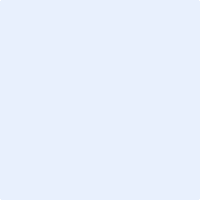 Firma del/la interesado/a *Firma del/la interesado/a *